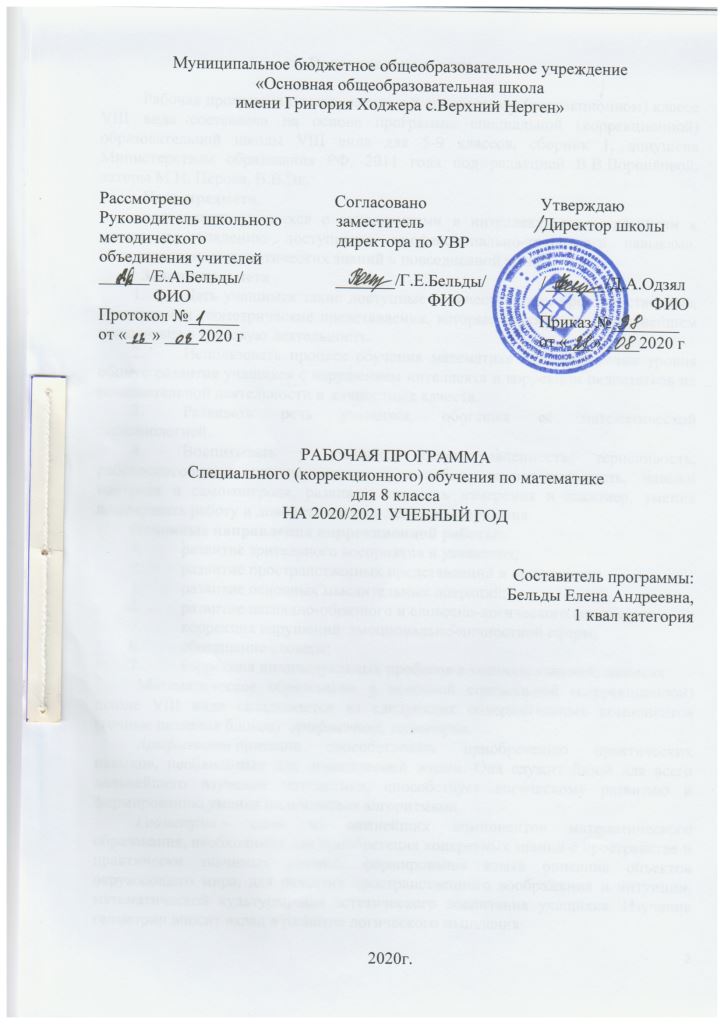 Пояснительная запискаРабочая программа по математике в 8 специальном (коррекционном) классе VIII вида составлена на основе программы специальной (коррекционной) образовательной школы VIII вида для 5-9 классов, сборник 1, допущена Министерством образования РФ, 2011 года под редакцией В.В.Воронковой, авторы М.Н. Перова, В.В.Эк.Цель предмета подготовить учащихся с отклонениями в интеллектуальном развитии к жизни и овладению доступными профессионально-трудовыми навыками.  Использование математических знаний в повседневной жизни.Задачи предмета Дать учащимся такие доступные количественные, пространственные,  временные и геометрические представления, которые помогут им в дальнейшем включиться в трудовую деятельность.     Использовать процесс обучения математике для повышения уровня общего развития учащихся с нарушением интеллекта и коррекции недостатков их познавательной деятельности и личностных качеств.    Развивать речь учащихся, обогащая её математической терминологией.     Воспитывать у учащихся целенаправленность, терпеливость,  работоспособность, настойчивость, трудолюбие, самостоятельность, навыки контроля и самоконтроля, развивать точность измерения и глазомер, умение планировать работу и доводить начатое дело до завершения. Основные направления коррекционной работы:развитие зрительного восприятия и узнавания;развитие пространственных представлений и ориентации;развитие основных мыслительных операций;развитие наглядно-образного и словесно-логического мышления;коррекция нарушений  эмоционально-личностной сферы;обогащение словаря;коррекция индивидуальных пробелов в знаниях, умениях, навыкахМатематическое образование в основной специальной (коррекционной) школе VIII вида складывается из следующих содержательных компонентов (точные названия блоков): арифметика, геометрия.Арифметика призвана способствовать приобретению практических навыков, необходимых для повседневной жизни. Она служит базой для всего дальнейшего изучения математики, способствует логическому развитию и формированию умения пользоваться алгоритмами.Геометрия – один из важнейших компонентов математического образования, необходимая для приобретения конкретных знаний о пространстве и практически значимых умений, формирования языка описания объектов окружающего мира, для развития пространственного воображения и интуиции, математической культуры, для эстетического воспитания учащихся. Изучение геометрии вносит вклад в развитие логического мышления.Основные межпредметные связи осуществляются с уроками изобразительного искусства (геометрические фигуры и тела, симметрия), трудового обучения (построение чертежей, расчеты при построении), СБО (арифметических задач связанных с социализацией).Общая характеристика учебного процессаСогласно федеральному базисному учебному плану для образовательных специальных (коррекционных) учреждений VIII вида Российской Федерации на изучение математики на ступени основного общего образования отводится: в 8 классе – 5 часов.В 8 классе из числа уроков выделяется один урок в неделю на изучение геометрического материала. Математика в специальной (коррекционной)  школе VIII вида является одним из основных учебных предметов. Обучение математике в специальной (коррекционной) школе VIII вида должно носить предметно-практическую направленность, быть тесно связано с жизнью и профессионально-трудовой подготовкой учащихся, другими учебными предметами. Программа определяет оптимальный объём знаний и умений по математике, который, как показывает опыт, доступен большинству школьников.   Некоторые учащиеся незначительно, но постоянно отстают от одноклассников в усвоении математических знаний. Однако они должны участвовать во фронтальной работе вместе со всем классом (решать легкие примеры, повторять вопросы, действия, объяснения за учителем или хорошо успевающим учеником, списывать с доски, работать у доски с помощью учителя). Для самостоятельного выполнения таким учащимся следует давать посильные для них задания. Учитывая особенности этой группы школьников, настоящая программа определила те упрощения, которые могут быть сделаны, чтобы облегчить усвоение основного программного материала.    Перевод учащихся на обучение со сниженным уровнем требований следует осуществлять только в том случае, если с ними проведена индивидуальная работа с использованием специальных методических приемов.    В старших классах школьники знакомятся с многозначными числами в пределах 1000000. Они учатся читать числа, записывать их под диктовку, сравнивать, выделять классы и разряды. Знание основ десятичной системы счисления должно помочь учащимся овладеть счётом различными разрядными единицами. При изучении первой тысячи наряду с другими пособиями должно быть использовано реальное количество в 1000 предметов. В дальнейшем остальными пособиями остаются нумерационная таблица и счёты. На всех годах обучения особое внимание учитель обращает на формирование у школьников умения пользоваться устными вычислительными приемами. Выполнение арифметических действий с небольшими числами (в пределах 100), с круглыми числами, с некоторыми числами, полученными при измерении величин должно постоянно включаться в содержание устного счета на уроке. Умение хорошо считать устно вырабатывается постепенно, в результате систематических упражнений. Упражнения по устному счёту должны быть разнообразными по содержанию (последовательное возрастание трудности) и интересными по изложению. Учителю специальной (коррекционной) школы необходимо постоянно учитывать, что некоторые учащиеся с большим трудом понимают и запоминают задания на слух, поэтому следует создавать такие условия, при которых ученики могли бы воспринимать задание на слух и зрительно. В связи с этим при занятиях устным счётом учитель ведет запись на доске, применяет в работе таблицы, использует учебники, наглядные пособия, дидактический материал. Подбор для занятий соответствующих игр — одно из средств, позволяющих расширить виды упражнений по устному счёту. Учитель подбирает игры и продумывает методические приемы работы с ними на уроках и во внеурочное время. Но нельзя забывать, что игры -  только вспомогательный материал. Основная задача состоит в том, чтобы научить учащихся считать устно без наличия вспомогательных средств обучения.Устное решение примеров и простых задач с целыми числами дополняется в старших классах введением примеров и задач с обыкновенными и десятичными дробями. Для устного решения даются не только простые арифметические задачи, но и задачи в два действия. Можно познакомить учащихся и с некоторыми частными приёмами выполнения устных вычислений. При обучении письменным вычислениям необходимо добиться прежде всего чёткости и точности в записях арифметических действий, правильности вычислений и умений проверять решения. Умения правильно производить арифметические записи, безошибочно вычислять и проверять эти вычисления возможно лишь при условии систематического повседневного контроля за работой учеников, включая проверку письменных работ учителем. Образцы арифметических записей учителя,  его объяснения, направленные на раскрытие последовательности в решении примера,  служат лучшими средствами обучения вычислениям. Обязательной на уроке должна стать работа, направленная на формирование умения слушать и повторять рассуждения учителя, сопровождающаяся выполнением письменных вычислений. Воспитанию прочных вычислительных умений способствуют самостоятельные письменные работы учащихся, которым необходимо отводить значительное количество времени на уроках математики.   Разбор письменных работ учеников в классе является обязательным, так как в процессе этого разбора раскрываются причины ошибок, которые могут быть исправлены лишь после того, как они осознаны учеником. В тех случаях, когда учитель в письменных вычислениях отдельных учеников замечает постоянно повторяющиеся ошибки, необходимо организовать с ними индивидуальные занятия, чтобы своевременно искоренить эти ошибки и обеспечить каждому ученику полное понимание приёмов письменных вычислений. Систематический и регулярный опрос учащихся являются обязательным видом работы на уроках математики. Необходимо приучить учеников давать развёрнутые объяснения при решении арифметических примеров и задач. Рассуждения учащихся содействуют развитию речи и мышления, приучают к сознательному выполнению задания, к самоконтролю, что очень важно для общего развития умственно отсталого школьника. Параллельно с изучением целых чисел (натуральных) продолжается ознакомление с величинами, с приёмами письменных арифметических действий с числами, полученными при измерении величин. Учащиеся должны получить реальные представления о каждой единице измерения, знать их последовательность от самой мелкой до самой крупной (и в обратном порядке), свободно пользоваться зависимостью между крупными и мелкими единицами для выполнения преобразований чисел, их записи с полным набором знаков в мелких мерах (5 км 003 м, 14 р. 02 к. и т. п.). Выполнение арифметических действий с числами, полученными при измерении величин, должно способствовать более глубокому знанию единиц измерения, их соотношений с тем, чтобы в дальнейшем учащиеся смогли выражать данные числа десятичными дробями и производить вычисления в десятичных дробях. Формирование представлений о площади фигуры происходит в 8, а об объёме — в 9 классах. В результате выполнения разнообразных практических работ школьники получают представление об измерении площади плоских фигур, об измерении объёма прямоугольного параллелепипеда, единицах измерения площади и объёма. Завершением работы является подведение учащихся к правилам вычисления площади прямоугольника и объема прямоугольного параллелепипеда. Для более способных школьников возможно введение буквенных обозначений и знакомство с формулами вычисления периметра, площади, объёма. При изучении дробей необходимо организовать с учащимися большое число практических работ (с геометрическими фигурами, предметами), результатом которых является получение дробей. Для решения примеров на сложение и вычитание обыкновенных дробей берутся дроби с небольшими знаменателями. Усвоение десятичных дробей зависит от знания учащимися основ десятичной системы счисления и соотношений единиц стоимости, длины, массы. При изучении десятичных дробей следует постоянно повторять метрическую систему мер, так как знание её является основой для выражения чисел, полученных от измерения десятичной дробью.  На решение арифметических задач необходимо отводить не менее половины учебного времени, уделяя большое внимание самостоятельной работе, осуществляя при этом дифференцированный и индивидуальный подход. При подборе арифметических задач учитель не должен ограничиваться только материалом учебника. В учебной программе указаны виды арифметических задач для каждого класса. В последующих классах надо решать все виды задач, указанные в программе предшествующих лет обучения. Наряду с решением готовых текстовых арифметических задач учитель должен учить преобразованию и составлению задач, т. е. творческой работе над задачей. Самостоятельное составление и преобразование задач помогает усвоению её структурных компонентов и общих приёмов работы над задачей. Геометрический материал занимает важное место в обучении математике. На уроках геометрии учащиеся учатся распознавать геометрические фигуры, тела на моделях, рисунках, чертежах; определять форму реальных предметов. Они знакомятся со свойствами фигур, овладевают элементарными графическими умениями, приёмами применения измерительных и чертёжных инструментов, приобретают практические умения в решении задач измерительного и вычислительного характера. В специальной (коррекционной) школе VIII вида учащиеся выполняют письменные работы (домашние и классные) в тетрадях. Обычно у каждого ученика имеется две тетради. Все работы школьников ежедневно проверяются учителем. Качество работ будет зависеть от: требовательности учителя, знания детьми правил оформления записей,  соответствия заданий уровню знаний и умений школьников. Мастерство учителя должно проявляться в способности сочетания самостоятельности в работе учащихся с предупреждением появления ошибок. Для организации самостоятельной работы учащихся на уроках математики и во внеурочное время возможно использование рабочих тетрадей на печатной основе в целях усиления коррекционной и практической направленности обучения.Методология преподавания математикиИспользуются следующие методы обучения учащихся с интеллектуальной недостаточностью на уроках математики: (классификация методов по характеру познавательной деятельности).Объяснительно-иллюстративный метод, метод при котором учитель объясняет, а дети воспринимают, осознают и фиксируют в памяти.Репродуктивный метод (воспроизведение и применение информации)Метод проблемного изложения (постановка проблемы и показ пути ее решения)Частично – поисковый метод (дети пытаются сами найти путь к решению проблемы)Исследовательский метод (учитель направляет, дети самостоятельно исследуют).Наиболее продуктивным и интересным считаем создание проблемной ситуации, исследование, поиск правильного ответа.Для развития познавательных интересов создать следующие условия:избегать в стиле преподавания будничности, монотонности, серости, бедности информации, отрыва от личного опыта ребенка;не допускать учебных перегрузок, переутомления и низкой плотности режима работы использовать содержание обучения как источник стимуляции познавательных интересов;стимулировать познавательные интересы многообразием приемов занимательности (иллюстрацией, игрой, кроссвордами, задачами-шутками, занимательными упражнениями т.д.);специально обучать приемам умственной деятельности и учебной работы, использовать проблемно-поисковые методы обучения.Основные  типы учебных занятий:урок изучения нового учебного материала;урок закрепления и  применения знаний;урок обобщающего повторения и систематизации знаний;урок контроля знаний и умений.На уроках используются нетрадиционные формы: урок-игра, практическое занятие, урок-презентация,  турнир знатоков, урок-викторина, уроки – путешествия;урок работа с условными обозначениями, таблицами и схемами;выполнение практических работ;уроки с элементами исследования.Основным типом урока является комбинированный.Виды и формы организации учебного процесса:индивидуально – дифференцированный подход, проблемные ситуации,практические упражнения,коллективная;фронтальная;групповая;индивидуально – групповая;индивидуальная работа;работа в парах.Приложение: В связи  с распространением новой короновирусной инфекции  в МБОУ ООШ с. Верхний Нерген изменен годовой календарный график учебного процесса и  завершен учебный год для 4-7 классов 30.04.2020г. На основании приказа № 40 от 29.04.20г  изменить количество часов в рабочей программе по математике в 7 классе с 161 часа  до 141 часа.Темы усвоены в полном объеме. В связи с изменениями в рабочей программе по математике в 7 классе, в рабочую программу по математике в 8 классе внесены темы на повторение: «Десятичные дроби» - 2ч, «Меры времени» - 1ч, «Задачи на движение» - 1ч. Содержание программыПрисчитывание и отсчитывание чисел 2, 20, 200, 2000, 20 000; 5, 50, 5 000, 50000; 25, 250, 2500, 25 000 в пределах 1 000 000, устно с записью получаемых при счете чисел, с использованием счетов.Письменное сложение и вычитание чисел, полученных при измерении одной; двумя единицами стоимости, длины, массы, выраженных в десятичных дробях.Замена целых и смешанных чисел неправильными дробями.Умножение и деление обыкновенных и десятичных дробей , в том числе чисел, полученных при измерении одной, двумя единицами стоимости, длины, массы выраженных в десятичных дробях на однозначные, двузначные целые числа.Простые задачи на нахождение числа по одной его доле, выраженной обыкновенной или десятичной дробью, среднего арифметического двух и более чисел.Составные задачи на пропорциональное деление, на части, способом принятия общего количества за единицу.Градус. Обозначение: 1° . Градусное измерение углов. Величина острого, тупого, развернутого, полного угла. Транспортир, построение измерение углов с помощью транспортира. Смежные углы, сумма смежных углов, углов треугольника.Построение треугольников по заданным длинам двух сторон и градусной мере угла, заключенного между ними, по длине стороны и градусной мере двух углов, прилежащих к ней.Площадь. Обозначение: S. Единицы измерения площади 1 кв. мм, (), 1 кв. см (, 1 кв.дм (), 1 кв м (), 1 кв. км (), их соотношения.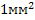 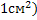 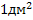 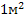 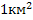 Единицы измерения земельных площадей: 1 га 1 а, их соотношения.Измерение т вычисление площади прямоугольника. Числа, полученные при измерении одной, двумя единицами площади, их преобразования, выражение в десятичных дробях.Длина окружности С = 2πR, сектор, сегмент. Площадь круга S =  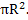 Линейные, столбчатые, круговые диаграммы.Построение точки, отрезка, треугольника, четырехугольника, окружности симметричных данным относительно оси, центра симметрии.Учебно-тематический план:Требования к уровню подготовки учащихсяВ результате изучения математики обучающиеся должныУченик получит возможность распознавать:величину 1°;размеры прямого, остроте, тупого, развернутого, полного, смежных углов,  сумму углов треугольника;элементы транспортира;единицы измерения площади, их соотношения;формулы  длины окружности, площади круга.Ученик научится: присчитывать и отсчитывать разрядные единицы и равные числовые группы в пределах 1 000 000;выполнять сложение,  вычитание, умножение и деление на однозначное двузначное целое число натуральных чисел, обыкновенных и десятичных дробей;находить число по одной его доле, выраженной обыкновенной или десятичной дробью;находить среднее арифметическое нескольких чисел;решать арифметические задачи на пропорциональное деление;строить и измерять углы с помощью транспортира;строить треугольники по заданным длинам сторон и величине углов; вычислять площадь прямоугольника (квадрата);вычислять длину окружности и площадь круга по заданной длине радиуса;строить точки, отрезки симметричные данным относительно оси, центра симметрии. ПРИМЕЧАНИЯ0бязательноуметь выполнять четыре арифметических действия с натуральными числами в пределах 10000;  по возможности с десятичными  и обыкновенными дробями;знать наиболее употребительные единицы площади;знать размеры прямого, острого тупого угла в градусах; находить число по его половине, десятой доле;вычислять среднее арифметическое нескольких  чисел;вычислять площадь прямоугольника.Критерии и нормы оценок Знания и умения учащихся по математике оцениваются по результатам их индивидуального и фронтального опроса, текущих и итоговых письменных работ. 1. Оценка устных ответовОценка «5»ставится ученику, если он;  а) дает правильные, осознанные ответы на все поставленные вопросы, может подтвердить правильность ответа предметно-практическими  действиями, знает и умеет применять правила умеет самостоятельно оперировать изученными  математическими представлениями;  б) умеет самостоятельно,  с минимальной  помощью учителя, правильно решить задачу, объяснить ход решения;  в) умеет производить и объяснять устные  и  письменные вычисления;  г) правильно узнает и называет геометрические фигуры,  их  элементы, положение фигур по отношению друг к другу на плоскости их  пространстве,  д) правильно выполняет работы по измерению и черчению с помощью измерительного и чертежного инструментов,  умеет объяснить последовательность работы.Оценка «4» ставится ученику,  если его ответ в основном  соответствует  требованиям, установленным  для оценки «5», но:   а) при ответе ученик допускает отдельные неточности,  оговорки,  нуждается  в  дополнительных  вопросах, помогающих  ему  уточнить ответ;  б)  при  вычислениях,  в  отдельных  случаях, нуждается  в дополнительных  промежуточных записях,  назывании  промежуточных  результатов  вслух,  опоре  на образы  реальных  предметов;  в)  при решении задач нуждается  в  дополнительных  вопросах  учителя,  помогающих анализу предложенной задачи  уточнению  вопросов  задачи,  объяснению выбора действий;  г) с незначительной по мощью учителя правильно узнает и называет геометрические фигуры, их элементы, положение фигур на  плоскости,  в пространстве,  по отношению  друг  к  другу;  д) выполняет работы по измерению  и черчению  с недостаточной точностью.Все недочеты в работе ученик  легко исправляет  при  незначительной  помощи учителя,  сосредоточивающего внимание ученика на существенных особенностях задания,  приемах его выполнения, способах  объяснения.  Если ученик в  ходе ответа замечает  и  самостоятельно исправляет  допущенные ошибки,  то ему может быть поставлена оценка «5».Оценка «З»  ставится ученику,  если он: а)  при незначительной помощи учителя или учащихся класса дает правильные ответы  на поставленные  вопросы, формулирует правила может их применять;  б) производит  вычисления с опорой  на различные виды счетного материала,  но с соблюдением алгоритмов действий;  в) понимает и записывает после обсуждения  решение  задачи  под руководством учителя;  г) узнает и называет геометрические  фигуры,  их элементы, положение фигур на  плоскости  и в  пространстве  со значительной  помощью учителя или учащихся,  или  с  использованием записей  и  чертежей в тетрадях,  в учебниках,  на таблицах,  с  помощью  вопросов  учителя;  д) правильно  выполняет  измерение  и черчение  после  предварительного обсуждения  последовательности работы демонстрации приёмов  ее  выполнения. Оценка  «2»  ставится ученику, если он обнаруживает,  незнание большей части программного материала не может воспользоваться помощью учителя,  других учащихся. Оценка «1»  ставится  ученику в том случае,  если  он  обнаруживает  полное незнание программного материала, соответствующего его познавательным возможностям. 2. Письменная проверка знаний и умений учащихсяУчитель проверяет и  оценивает все письменные работы учащихся.  При оценке письменных работ используются  нормы  оценок письменных контрольных работ, при этом учитывается уровень самостоятельности ученика, особенности его развития. По своему содержанию письменные контрольные  работы  могут быть либо однородными  (только задачи,  только примеры,  только  построение геометрических фигур и т. д.), либо комбинированными,— это зависит от цели работы,  класса и объема проверяемого  материала. Объем  контрольной работы должен быть таким,  чтобы на ее выполнение учащимся требовалось:  во втором  полугодии  I класса  25—35 мин,  во II — IV классах 25—40 мин,  в V — IХ классах 35 — 40 мин.  Причем  за указанное время учащиеся должны не только выполнить работу,  но и успеть ее проверить.В  комбинированную контрольную работу могут быть включены;  1—3 простые задачи,  или  1—3  простые задачи и составная (начиная со II класса), или 2 составные задачи,  примеры  в  одно  и  несколько арифметических действий (в том числе и на порядок действий, начиная с III класса) математический  диктант, сравнение  чисел,  математических  выражений,  вычислительные,   измерительные задачи или другие  геометрические  задания.  При оценки письменных  работ учащихся по математике  грубыми  ошибками следует считать;  неверное  выполнение  вычислений  вследствие  неточного применения   правил  и  неправильное  решение  задачи  (неправильный выбор, пропуск действий,   выполнение  ненужных  действий, искажение смысла  вопроса, привлечение  посторонних или потеря необходимых числовых данных),  неумение правильно выполнить измерение и построение геометрических фигур. Негрубыми ошибками считаются ошибки допущенные в процессе списывания числовых  данных (искажение, замена), знаков  арифметических действий, нарушение в формулировке вопроса (ответа) задачи, правильности расположения записей, чертежей. небольшая неточность в измерении и черчении.Оценка не снижается за грамматические ошибки, допущенные в работе. Исключение составляют  случаи написания  тех слов и  словосочетаний,  которые широко  используются  на  уроках  математики  (названия компонентов и результатов, действий,  величин и др.).При оценке  комбинированных работ:Оценка «5»  ставится,  если вся  работа  выполнена  без ошибок. Оценка «4»  ставится,  если в работе имеются  2—3 негрубые ошибки.Оценка «3»  ставится, если решены простые задачи,  но не решена  составная  или решена одна из двух составных задач,  хотя и с негрубыми ошибками, правильно выполнена большая часть других заданий.Оценка «2»  ставится, если не решены задачи, но сделаны попытки их  решить и выполнено  менее половины других заданий. Оценка «1»   ставится, если ученик  не приступал к решению задач;  не выполнил других заданий. При оценке работ, состоящих из примеров и других заданий,  в  которых  не предусматривается  решение задач:Оценка «5»   ставится, если все задания выполнены правильно.Оценка «4»   ставится, если допущены 1—2  негрубые ошибки.Оценка «3»   ставится, если допущены 1—2  грубые ошибки или  3—4 негрубые.Оценка «2»   ставится, если допущены  3—4  грубые  шибки и  ряд негрубых. Оценка «1»   ставится, если допущены ошибки в выполнении большей части заданий. При оценке работ, состоящих только из задач с геометрическим содержанием (решение задач на вычисление  градусной  меры углов,  площадей,  объемов и т. д., задач на измерение  и  построение и др.): Оценка «5»   ставится, если все задачи  выполнены правильно. Оценка «4»   ставится, если допущены 1-— 2 негрубые ошибки при решении задач на вычисление или измерение,  а построение выполнено недостаточно точно. Оценка «3»   ставится, если не решена одна из двух-трех данных задач на вычисление, если при измерении допущены небольшие неточности;  если построение выполнено правильно, но допущены ошибки при  размещении чертежей на листе бумаги, а также при обозначении геометрических фигур буквами.Оценка «2»   ставится, если не решены две задачи на вычисление,  получен неверный результат при измерении или нарушена последовательность построения геометрических фигур.Оценка «1»   ставится, если не решены  две задачи на вычисление, получены неверные результаты при измерениях, не построены заданные геометрические фигура.Итоговая оценка знаний и умений учащихся1. За год знания и умения учащихся оцениваются одним баллом.2. При выставлении итоговой оценки  учитывается  как  уровень знаний ученика, так и овладёние им практическими умениями.З. Основанием для выставления  итоговой отметки служат: результаты  наблюдений учителя за повседневной  работой ученика, текущих и итоговых контрольных работ.Учебно-методическое обеспечение программы:8 класс:В.В.Эк. Математика, 8. Учебник для 8 класса специальных (коррекционных) образовательных учреждений VIII вида. М.: Просвещение.Алышева Т. В.
Математика. Рабочая тетрадь. 8 класс. Пособие для учащихся специальных (коррекционных) образовательных учреждений VIII вида.Литература для учителя:Ф.Р Залялетдинова. Нестандартные уроки математики в коррекционной школе. 5-9 классы. М.: «Вако», 2007 год.М.Н. Перова. Методика преподавания математики в специальной (коррекционной) школе. М.: Владос, 2001год.В.В.Воронкова. Программы специальной (коррекционной) образовательной школы VIII вида для 5-9 классов, сборник 1, допущена Министерством образования РФ, 2001 года.  М.: Владос, 2001 год. (Математика - авторы М.Н. Перова, В.В.Эк.)Демидова М.Е. Работа с геометрическим материалом в школе VIII вида // Дефектология. – 2002. – № 1. Иченская М.А.  Отдыхаем с математикой. Внеклассная работа.- Волгоград, 2008.Cтепурина С. Е. Коррекционно-развивающие задания и упражнения. Математика. 5-9 классы.- Волгоград,2009.Перова М.Н., Эк В.В. Обучение элементам геометрии во вспомогательной школе. – М., 1992. Шуба М.Ю.  Занимательные задания в обучении  математике. – М., 1994.Залялетдинова Ф. Р. Нестандартные уроки математики в коррекционной школе. – М., 2007.	Степурина С. Е. Тематический и итоговый контроль, внеклассные занятия. (Коррекционное обучение)- Волгоград, 2007.Календарно – тематическое планирование № п/пНазвание разделаКол-во часов1Нумерация112Сложение и вычитание многозначных чисел и десятичных дробей7+13Умножение и деление целых чисел и десятичных дробей21+14Сложение и вычитание обыкновенных дробей с одинаковыми знаменателями135Сложение и вычитание обыкновенных дробей с разными знаменателями96Нахождение числа по одной его доле107Площадь, единицы площади98Сложение и вычитание целых и дробных чисел89Преобразования обыкновенных дробей310Умножение и деление обыкновенных дробей1011Целые числа, полученные при измерении величин и десятичных дробей612Арифметические действия с целыми числами, полученными при измерении величин, и десятичными дробями2313Числа, полученные при измерении площади, и десятичные дроби1214Меры земельных площадей415Арифметические действия с числами, полученными при измерении площади816Повторение1217Повторение за 7 класс по теме «Задачи на движение»118Повторение за 7 класс по теме «Меры времени»1170№п/пТема урокаКол-вочасовДатаКорр.Обязательный минимум ЗУНФорма контроля Нумерация 111Числа целые и дробные.1Уметь: читать, записывать, преобразовывать, сравнивать, выполнять с числами арифметические действия.Фронтальный опрос2Таблица классов и разрядов1Уметь пользовать таблицей разрядов.Устный опрос. Работа по карточкам.3Сравнение многозначных чисел1Знать правила сравнения многозначных чисел. Уметь сравнивать многозначные числа.Письменное задание4Нумерация чисел в пределах 1 000 0001Уметь читать и записывать числа в пределах 1000 000Фронтальный опрос5Многоугольники. Периметр 1Знать название геометрических фигур. Уметь находить периметр многоугольников.Практическая работа6Сумма разрядных слагаемых1Уметь пользовать таблицей разрядов: записывать поразрядно и раскладывать на разрядные слагаемые.Устный опрос. Самостоятельная работа7Уменьшение, увеличение числа на разрядную единицу1Знать понятие разрядные единицы. Уметь уменьшать и  увеличивать числа на разрядную единицу.Фронтальный опрос8Простые и составные числа.1Знать какие числа называются составными и простыми. Уметь  называть первые простые и составные числа.Фронтальный опрос9Кратное и разностное сравнение чисел1Знать правила нахождения кратного и разностного сравнения. Уметь выполнять кратное и разностное сравнение чисел.Индивидуальная работа у доски10Окружность. Круг. Линии в круге1Знать геометрические фигуры. Уметь строить линии в круге: радиус, диаметр, хорду.Практическая работа11Округление чисел1Знать правила округления чисел, разрядные единицы. Уметь округлять числа до определенного разряда.Фронтальный опросСложение и вычитание многозначных чисел и десятичных дробей7+112Сложение многозначных чисел1Уметь выполнять сложение многозначных чисел в пределах 1000 000.Письменное задание13Вычитание многозначных чисел1Уметь выполнять вычитание многозначных чисел в пределах 1000 000.Письменное задание14Сложение десятичных дробей. Проверка 1Знать правила сложения десятичных дробей. Уметь выполнять сложение десятичных дробей и проверку. Фронтальный Опрос15Вычитание  десятичных дробей. Проверка 2Знать правила вычитания десятичных дробей. Уметь выполнять вычитание десятичных дробей и проверку. Фронтальный Опрос16Углы. Виды углов. Построение треугольника1Знать виды углов: прямого, острого, тупого. Уметь выполнять построение треугольников с помощью циркуля..Практическая работа17Порядок действий. Решение примеров1Знать порядок действий в выражениях. Уметь решать примеры в несколько действий.Работа по карточкам18Решение задач и примеров на десятичные дроби1Уметь применять знания и умения в решении задач и примеров на десятичные дроби.Самостоятельная работаУмножение и деление целых чисел и десятичных дробей21+119Умножение целых чисел на однозначное число1Уметь выполнять умножение целых чисел на однозначное целое число в пределах 1000000.Фронтальный опрос20Деление целых чисел на однозначное число1Уметь выполнять деление целых чисел на однозначное целое число в пределах 1000000.Фронтальный опрос21Градус. Градусное измерение углов. Транспортир1Знать величину 1°; размеры прямого, остроте, тупого, развернутого, полного, элементы транспортира. Практическая работа22Деление целого числа на целое. 1Уметь выполнять деление целых чисел на целое число в пределах 1000000.Фронтальный опрос23Умножение десятичной дроби на однозначное число2Знать понятие десятичной дроби. Уметь выполнять умножение десятичной дроби  на однозначное целое число.Фронтальный опрос24Деление десятичных дробей на однозначное число1Уметь выполнять деление десятичной дроби на однозначное целое чисел.Фронтальный опрос25Решение примеров и задач на умножение и деление десятичных дробей1Уметь  применять знания и умения в решении примеров и задач на умножение и деление десятичных дробей.Самостоятельная  работа26Построение острых углов. Измерение градусной меры1Уметь строить острые углы и измерять их градусную меру.Практическая работа27Умножение и деление целых чисел и десятичных дробей на 10, 100, 1 0001Знать правила умножения и деления на 10, 100, 1000. Уметь выполнять действия умножения  и деления целых чисел и десятичных дробей на 10, 100, 1 000.Индивидуальная работа у доски28Умножение десятичных дробей на круглые десятки, сотни, тысячи1Знать правила умножения. Уметь выполнять действие умножения десятичных дробей на круглые десятки, сотни, тысячи.Фронтальный опрос29Решение примеров и задач на умножение десятичных дробей1Уметь применить знания и умения в решении примеров и задач на умножение десятичных дробей.Работа по карточкам30Умножение десятичных дробей на кратные десятки, сотни, тысячи1Уметь выполнять действие умножения десятичных дробей на кратные десятки, сотни, тысячи.Фронтальный опрос31Построение тупых углов. Измерение градусной меры1Уметь строить тупые углы и измерять их градусную меру.Практическая работа32Деление целых чисел на круглые десятки, сотни, тысячи1Знать правила деления. Уметь выполнять действие деления целых чисел на круглые десятки, сотни, тысячи.Индивидуальная работа у доски33Деление десятичных дробей на круглые десятки, сотни, тысячи1Уметь выполнять действие деления десятичных дробей на круглые десятки, сотни, тысячи.Индивидуальная работа у доски34Умножение целых чисел и десятичных дробей на двузначное число1Знать  правило умножения  целых  чисел  и десятичных дробей на двузначное число. Уметь выполнять умножение целых чисел и десятичных дробей на двухзначное число.Работа по карточкам35Деление целых чисел и десятичных дробей на двузначное число1Знать правило деления целых чисел и десятичных дробей на двузначное число. Уметь выполнять деление целых чисел и десятичных  дробей на двухзначное число.Индивидуальная работа у доски36Смежные углы. Построение1Знать понятие смежные углы. Уметь строить смежные углы, решать геометрические задачи.Практическая работа37Деление десятичных дробей на двухзначное число1Уметь выполнять деление десятичных дробей на двухзначное число.Работа по карточкам38Обобщение по теме «Умножение и деление десятичных дробей»1Уметь применить знания и умения в решении задач и примеров по теме «Умножение и деление десятичных дробей».Самостоятельная работа39Контрольная работа за 1 четверть1Уметь применить знания и умения.Контрольная работаСложение и вычитание обыкновенных дробей с одинаковыми знаменателями1340Присчитывание и отсчитывание по 2, 20, 2001Уметь присчитывать и отсчитывать группами по 2, 20, 200Фронтальный опрос41Присчитывание и отсчитывание по 5, 50, 5001Уметь присчитывать и отсчитывать группами по 5, 50, 500Индивидуальная работа у доски42Преобразование обыкновенных дробей1Уметь читать, записывать, преобразовывать обыкновенные дроби.Индивидуальная работа у доски43Сравнение обыкновенных дробей1Знать правила сравнения обыкновенных дробей. Уметь читать, записывать, преобразовывать, сравнивать обыкновенные дроби.Индивидуальная работа у доски44Построение треугольника по двум сторонам и углу между ними1Уметь выполнять построение треугольника по двум сторонам и углу между ними.Практическая работа45Сложение и вычитание обыкновенных дробей1Знать правила сложения и вычитания обыкновенных дробей. Уметь выполнять действия сложения и вычитания обыкновенных дробей.Индивидуальная работа у доски46Все случаи вычитания обыкновенных дробей 1Уметь выполнять все случаи действия вычитания обыкновенных дробей Фронтальный опрос47Действия сложения и вычитания обыкновенных дробей1Уметь выполнять действия сложения и вычитания обыкновенных дробей.Фронтальный опрос48Решение примеров и задач на сложение и вычитание обыкновенных дробей1Уметь применять знания и умения в решении примеров и задачСамостоятельная работа49Построение треугольника по стороне и двум прилежащим к ней углам1Уметь выполнять построение треугольника по стороне и двум прилежащим к ней угламПрактическая работа50Решение задач на сложение и вычитание обыкновенных дробей1Уметь применить знания и умения в решении задач на сложение и вычитание обыкновенных дробейФронтальный опрос51Сложение и вычитание обыкновенных дробей с одинаковым знаменателем1Уметь выполнять действия сложения и вычитания обыкновенных дробей.Работа по карточкам52Контрольная работа по теме «Сложение и вычитание обыкновенных дробей с одинаковыми знаменателями»1Уметь применить знания и умения.Контрольная работаСложение и вычитание обыкновенных дробей с разными знаменателями953Общий знаменатель дробей.1Знать что называется общим знаменателем дробей и уметь его находить.Фронтальный опрос54Построение треугольника по трем данным сторонам1Уметь выполнять построение треугольника по трем данным сторонам.Практическая работа55Приведение обыкновенных дробей к общему знаменателю1Знать правила приведения обыкновенных дробей к общему знаменателю. Уметь  приводить обыкновенные дроби к общему знаменателю.Индивидуальная работа у доски56Сравнение обыкновенных дробей и смешанных чисел1Знать правила сравнения. Уметь сравнивать обыкновенные дроби и смешанные числа.Фронтальный опрос57Сложение обыкновенных дробей с разными знаменателями1Сложение обыкновенных дробей с разными знаменателямиУстный опрос. Индивидуальная работа у доски58Вычитание обыкновенных дробей с разными знаменателями1Вычитание обыкновенных дробей с разными знаменателямиУстный опрос. Индивидуальная работа у доски59Построение треугольников1Уметь выполнять все случаи построения треугольника: по трем данным сторонам, по стороне и двум прилежащим к ней углам, по двум сторонам и углу между ними.Практическая работа60Сложение и вычитание обыкновенных дробей с разными знаменателями1Уметь выполнять действия сложения и вычитания обыкновенных дробей с разными знаменателями.Фронтальный опрос61Решение задач и примеров на сложение и вычитание обыкновенных дробей с разными знаменателями1Уметь применить знания и умения в решении задач и примеров на сложение и вычитание обыкновенных дробей с разными знаменателями.Самостоятельная работаНахождение числа по одной его доле1062Нахождение дроби от числа и его части 1Нахождение дроби от числа и его части Устный опрос63Решение задач на нахождение дроби от числа1Решение задач на нахождение дроби от числаФронтальный опрос64Практическая работа «Построение треугольников»1Уметь применить знания и умения в построение треугольников (все случаи).Практическая работа65Нахождение неизвестных компонентов действия сложения и вычитания1Знать правила нахождения неизвестных компонентов. Уметь находить  неизвестные компоненты  действия  сложения  и вычитанияИндивидуальная работа у доски66Решение уравнений с дробными коэффициентами1Знать правила нахождения неизвестных компонентов. Уметь решать уравнения с дробными коэффициентамиФронтальный опрос67Решение задач на составление уравнений с дробными коэффициентами1Уметь применить знания и умения в решении задач на составление уравнений с дробными коэффициентами.Самостоятельная работа68Нахождение дроби от числа1Уметь находить  дробь от числа.Фронтальный опрос69Сумма углов треугольника1Знать  сумму смежных углов,  сумму углов треугольника. Уметь применять знания при решении геометрических задач.Фронтальный опрос70Нахождение числа по одной его доле1Уметь находить числа по одной его доле.Фронтальный опрос71Контрольная работа по теме «Сложение и вычитание обыкновенных дробей с разными знаменателями», «Нахождение числа по одной его доле»1Уметь применить знания и умения.Контрольная   работаПлощадь, единицы площади972Площадь, единицы площади1Знать единицы измерения площади, их соотношения.Фронтальный опрос73Решение задач на вычисление площади прямоугольника, площади квадрата1Знать формулы площади. Уметь  применять формулы при решении задач на нахождение площади квадрата, прямоугольника.Индивидуальная работа у доски74Решение задач по теме «Сумма углов треугольника»1Уметь применять знания и умения  при решении геометрических задач по теме «Сумма углов треугольника».Практическая работа75Перевод мелких единиц измерения площади в крупные. Запись в виде десятичных дробей1Знать единицы измерения площади, их соотношения. Уметь выполнять перевод мелких единиц измерения площади в крупные. Уметь записывать в виде десятичных дробей.Фронтальный опрос76Перевод крупных единиц измерения площади в мелкие. Решение задач1Знать единицы измерения площади, их соотношения. Уметь  переводить крупные единицы измерения площади в мелкие. Фронтальный опрос77Действия с числами измерения площади1Уметь выполнять все действия с числами измерения площадиФронтальный опрос78Решение примеров и задач на нахождение площади1Уметь применять знания и умения в решении примеров и задач на нахождение площади.Индивидуальная работа у доски79Симметрия 1Иметь представление о симметрии фигур, тел, предметов.Фронтальный опрос80Контрольная работа за 2 четверть1Уметь применять знания и умения.Контрольная работаСложение и вычитание целых и дробных чисел881Сложение целых и дробных чисел1Уметь выполнять действие сложения целых и дробных чисел.Фронтальный опрос82Вычитание целых и дробных чисел1Уметь выполнять действие вычитания целых и дробных чисел.Фронтальный опрос 83Решение примеров с неизвестным числом1Знать правила нахождения неизвестных компонентов. Уметь решать примеры  с неизвестным числом.Индивидуальная работа у доски84Числа от измерения времени. Соотношения единиц измерения времени1Числа от измерения времени. Знать соотношения единиц измерения времени.Устный опрос 85Осевая симметрия. Фигуры, симметричные относительно прямой: точки, отрезки1Иметь представление об осевой симметрии. Уметь строить фигуры, симметричные относительно прямой: точки, отрезки.Практическая работа86 Сложение чисел от измерения времени1Знать единицы измерения времени, соотношения. Уметь складывать числа от измерения времени.Фронтальный опрос87Вычитание чисел от измерения времени1Знать единицы измерения времени, соотношения. Уметь вычитать числа от измерения времени.Фронтальный опрос88Сложение и вычитание чисел от измерения1Знать единицы измерения, соотношения. Уметь выполнять действия сложения и вычитания чисел от измерения.Работа по карточкамПреобразования обыкновенных дробей389Обыкновенные дроби. Их преобразование1Уметь читать, записывать, преобразовывать, сравнивать обыкновенные дроби.Фронтальный опрос90Построение симметричных фигур относительно прямой – треугольников1Уметь строить симметричные фигуры (треугольники) относительно прямой.Практическая работа91Преобразование смешанных чисел1Уметь читать, записывать, преобразовывать, сравнивать обыкновенные дроби.Индивидуальная работа у доскиУмножение и деление обыкновенных дробей1092Умножение обыкновенной дроби на целое число1Знать правило умножения. Уметь выполнять действие умножения обыкновенной дроби на целое число.Фронтальный опрос93Деление обыкновенной дроби на целое число1Знать правило деления. Уметь выполнять действие деления обыкновенной дроби на целое число.Индивидуальная работа у доски94Деление обыкновенной дроби на целое число1Уметь выполнять действие деления обыкновенной дроби на целое число.Самостоятельная работа95Построение четырехугольников, симметричных относительно прямой1Уметь проводить построение четырехугольников, симметричных относительно прямой.Практическая работа 96Совместное выполнение действий умножения и деления1Уметь выполнять совместно действия умножения и деления.Фронтальный опрос97Решение примеров в несколько действий1Знать порядок действий в выражениях. Уметь решать примеры в несколько действий.Индивидуальная работа у доски98Решение составных задач1Уметь решать составные задачи, как в простом, так и в сложном случаях. Работа по карточкам99Обобщение по теме «Умножение и деление обыкновенных дробей»1Умение применять знания и умения в решении задач и примеров по теме «Умножение и деление обыкновенных дробей».Самостоятельная работа100Центральная симметрия. Симметричные точки и отрезки1Иметь представление о центральной симметрии, симметричных точках и отрезках.Фронтальный опрос101Контрольная работа по теме «Умножение и деление обыкновенных дробей»1Умение применять знания и умения.Контрольная работаЦелые числа, полученные при измерении величин и десятичных дробей6102Числа, полученные при измерении величин1Знать числа, полученные при измерении величин.Фронтальный опрос103Запись целых чисел от измерения в виде десятичных дробей1Уметь записывать целые числа от измерения в виде десятичных дробей.Фронтальный опрос104Запись десятичных дробей в виде целых чисел от измерения1Уметь записывать десятичные дроби в виде целых чисел от измерения.Фронтальный опрос105Центральная симметрия. Четырехугольники, симметричные относительно центра симметрии1Иметь представление о центральной симметрии. Уметь строить четырехугольники, симметричные относительно центра симметрии.Практическая работа106Решение задач на деление по содержанию1Уметь применять знания и умения в решении задач на деление по содержаниюФронтальный опрос107Решение примеров и задач. 1Уметь применять знания и умения в решении задач примеров и задач. Самостоятельная работаАрифметические действия с целыми числами, полученными при измерении величин, и десятичными дробями23108Сложение с целыми числами от измерения и десятичными дробями1Уметь выполнять действие сложения с целыми числами от измерения и десятичными дробями.Фронтальный опрос. Работа по карточкам109Вычитание с целыми числами от измерения и десятичными дробями1Уметь выполнять действие вычитания с целыми числами от измерения и десятичными дробями.Фронтальныйопрос110Построение простейших геометрических фигур, симметричных относительно центра1Построение простейших геометрических фигур, симметричных относительно центра.Практическая работа111Решение примеров с неизвестным1Знать правила нахождения неизвестных компонентов. Уметь решать примеры  с неизвестным числом.Индивидуальная работа у доски112Решение задач на сложение и вычитание с целыми числами от измерения и десятичными дробями1Уметь решать задачи на сложение и вычитание с целыми числами от измерения и десятичными дробями.Индивидуальная работа у доски113Решение примеров в несколько действий.1Знать порядок действий в выражениях. Уметь решать примеры в несколько действий.Индивидуальная работа у доски114Контрольная работа по теме «Сложение и вычитание с целыми числами от измерения и десятичными дробями»1Уметь применять знания и умения.Контрольная работа115Окружность. Длина окружности. Сектор. Сегмент1Иметь представление о секторе, сегменте. Знать формулу длины окружности С = 2πR. Уметь  применять формулу при решении задач; показать на окружности сектор, сегмент.Фронтальный опрос116Умножение чисел от измерения. Запись в виде десятичных дробей1Знать единицы измерения. Уметь выполнять действие умножения чисел от измерения; записывать в виде десятичных дробей.Фронтальный опрос117Умножение чисел от измерения, записанных в виде десятичных дробей на двузначное число1Знать правило умножения на двузначное число. Уметь выполнять действие умножения чисел от измерения, записанных в виде десятичных дробей на двухзначное число.Индивидуальная работа у доски118Деление чисел от измерения, записанных в виде десятичных дробей на 10, 100, 10001Уметь выполнять действие деления чисел от измерения, записанных в виде десятичных дробей на 10, 100, 1000. Работа по карточкам119Вычисление десятичной дроби от чисел, полученных при измерении1Уметь вычислять десятичную дробь от чисел, полученных при измерении.Фронтальный опрос120Столбчатые, круговые, линейные диаграммы1Знать  виды диаграмм: столбчатые, круговые, линейные. Уметь читать диаграммы .Устный опрос121Вычисление десятичной дроби от чисел, полученных при измерении1Знать единицы измерения величин. Уметь находить  десятичную дробь от чисел, полученных при измерении.Фронтальный опрос122Вычисление десятичной дроби от именных чисел с преобразованием ее в обыкновенную дробь1Знать единицы измерения величин. Уметь вычислять десятичную дробь от именных чисел с преобразованием ее в обыкновенную дробь.Фронтальный опрос123Вычисление целого числа по его дроби и дроби от числа1Уметь находить целое число по его дроби и дроби от числа.Фронтальный опрос124Совместное выполнение действий умножения и деления1Уметь выполнять совместно действия умножения и деления.Работа по карточкам125Построение диаграмм1Уметь  читать и строить диаграммы.Практическая работа126Выполнение арифметических действий с целыми числами, полученными при измерении и десятичными дробями1Уметь выполнять арифметические действия с целыми числами, полученными при измерении и десятичными дробями.Контрольная работа127Решение составных задач1Уметь решать составные задачи, как в простом, так и в сложном случаях.Индивидуальная работа у доски128Решение примеров с неизвестным1Знать правила нахождения неизвестных компонентов. Уметь решать примеры  с неизвестным числом.Индивидуальная работа у доски129Контрольная работа за 3 четверть1Уметь применять знания и умения.Контрольная  работа 130Площадь круга1Знать формулу площади  круга .S = . Уметь применять ее при решении задач.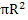 Индивидуальная работа у доскиЧисла, полученные при измерении площади, и десятичные дроби12131Числа, полученные при измерении площади.1Уметь читать и записывать числа, полученные при измерении площади.Фронтальный опрос132Перевод крупных единиц измерения площади в мелкие1Уметь выполнять преобразование чисел полученных при измерении площади: перевод в более  мелкие.Фронтальныйопрос133Перевод мелких единиц измерения площади в крупные1Уметь: выполнять преобразование чисел полученных при измерении площади: перевод в более крупные.Работа по карточкам134Замена десятичных дробей целыми числами от измерения площадей1Уметь проводить замену десятичных дробей целыми числами от измерения площадей.Индивидуальная работа у доски135Решение задач по теме «Длина окружности. Площадь круга»1Уметь применять знания и умения в решении задач.Работа по карточкам136Решение задач на нахождение площади.1Уметь решать простые и составные задачи на нахождение площади.Устный опрос. 137Решение задач на вычисление площади прямоугольника и квадрата1Уметь решать простые и составные задачи.Самостоятельная работа138Сложение и вычитание чисел, полученных при измерении площади1Уметь выполнять действия сложения и вычитания чисел, полученных при измерении площади.Фронтальный опрос139Умножение и деление чисел, полученных при измерении площади1Уметь выполнять действия умножения и деления чисел, полученных при измерении площади.Самостоятельная работа140Геометрические фигуры и геометрические тела1Знать название геометрических фигур и геометрических тел.Устный опрос141Составление и решение задач на нахождение площади.1Уметь составлять и решать простые и составные задачи на нахождение площади.Фронтальный опрос142Контрольная работа по теме «Числа, полученные при измерении площади, и десятичные дроби»1Уметь применять знания и умения.Контрольная работаМеры земельных площадей4143Меры земельных площадей.1Знать  меры земельных площадей: ар, гектар. Уметь читать и записывать числа, полученные при измерении площади.Фронтальный опрос144Преобразование земельных мер1Уметь выполнять преобразование чисел полученных при измерении площади.Самостоятельная работа145Куб, прямоугольный параллелепипед1Иметь представление о кубе, прямоугольном параллелепипеде. Полная развертка.Фронтальный опрос146Запись единиц измерения площадей в виде десятичных дробей1Уметь выполнять преобразование чисел полученных при измерении площади; записывать единицы измерения площадей в виде десятичных дробей.Работа по карточкамАрифметические действия с числами, полученными при измерении площади8147Сложение чисел, полученных при измерении площади. Запись в виде десятичных дробей1Уметь выполнять действие сложения чисел, полученных при измерении площади. Уметь записывать в виде десятичных дробей.Индивидуальная работа у доски148Вычитание чисел, полученных при измерении площади. Запись в виде десятичных дробей1Уметь выполнять действие вычитания чисел, полученных при измерении площади. Уметь записывать в виде десятичных дробей.Индивидуальная работа у доски149Умножение чисел, полученных при измерении площади. Запись в виде десятичных дробей1Уметь выполнять действие умножения чисел, полученных при измерении площади. Уметь записывать в виде десятичных дробей.Индивидуальная работа у доски150Пирамида, конус1Иметь представление о пирамиде, конусе.Фронтальный опрос151Деление чисел, полученных при измерении площади. Запись в виде десятичных дробей1Уметь выполнять действие деления чисел, полученных при измерении площади. Уметь записывать в виде десятичных дробей.Индивидуальная работа у доски152Решение задач и примеров1Уметь применить знания и умения в решении задач и примеровРабота по карточкам153Решение составных задач по теме «Меры земельных площадей»1Уметь решать простые и составные задачи.Самостоятельная работа154Контрольная работа по теме «Меры земельных площадей»1Контрольная работа по теме «Меры земельных площадей»Контрольная работаПовторение. Арифметические действия с целыми и дробными числами12155Взаимное положение прямых на плоскости1Уметь применять знания и умения.Практическая работа156Целые и дробные числа. Таблица классов и разрядов1Уметь применять знания и умения.Фронтальный опрос157Сложение и вычитание обыкновенных и десятичных дробей1Уметь применять знания и умения.Индивидуальная работа у доски158Сложение и вычитание чисел, полученных при измерении1Уметь применять знания и умения.Индивидуальная работа у доски159Решение примеров с неизвестным числом1Уметь применять знания и умения.Работа по карточкам160Отрезки. Построение треугольников1Уметь применять знания и умения.Практическая  работа161Умножение и деление целых чисел1Уметь применять знания и умения.Индивидуальная работа у доски162Контрольная работа за 4 четверть 1Уметь применять знания и умения.Контрольная работа163Умножение и деление обыкновенных дробей на целое число1Уметь применять знания и умения.Работа по карточкам164Умножение и деление десятичных дробей на 10, 100, 10001Уметь применять знания и умения.Тест 165Симметрия. Масштаб1Уметь применять знания и умения.Практическая работа166Умножение и деление десятичных дробей 1Уметь применять знания и умения.Работа по карточкам167Повторение за 7 класс по теме «Задачи на движение»1Уметь применять знания и умения.Индивидуальная работа у доски168Повторение за 7 класс по теме «Меры времени»1Уметь применять знания и умения.Контрольная работа